Муниципальное бюджетное общеобразовательное учреждение средняя общеобразовательная школа № 10  станицы ПавловскойМБОУ СОШ №10 ст. Павловской Муниципальная  инновационная площадка по теме:«Индивидуальная и разноуровневая дифференциация обучения как фактор повышения качества обучения в условиях реализации ФГОС»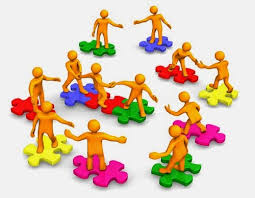 2017 годПроект инновационной деятельностиХарактеристика педагогического коллектива, участвующего в инновационной деятельностиРуководитель ОО                                 _____________________         /Т.Н. Есипенко/             М.П.1. Тема инновационной деятельностиИндивидуальная и разноуровневая дифференциация обучения как фактор повышения качества обучения в условиях реализации ФГОС2. Актуальность инновационной работы для ООИндивидуальный и дифференцированный подходы к обучению в соответствии с ФГОС названы обязательными в процессе образовательных отношений. В связи с названными коренными изменениями, происходящими в школе, в изменяющихся условиях образовательной практики указанная проблема становится более актуальной. Говоря об актуальном заказе общества к образованию, часто имеют в виду потребность в творческой саморазвивающейся личности, способной, реализуя свои индивидуальные личностные запросы, решать проблемы общества. Это предполагает построение такого образовательного пространства, в котором каждый ученик школы может самореализоваться, самоопределиться, получить положительный результат в решении учебных проблем и проблемных ситуаций. В условиях одновременного вступления образовательной организации в Региональный проект 2.2 возникает проблема выявления образовательной системы, которая эффективно реализует дифференцированный подход, основанный на современных приоритетах.3. Теоретико – методологическое описание образовательного новшестваГлавная цель обучения – развитие способностей обучающихся в условиях ФГОС. Задача обучения не только в том, чтобы дать определенные знания, но и в том, чтобы поднять уровень развития ученика. Образовательная организация расположена в  социально неблагополучной социальной среде, что создает сложность в достижении положительных результатов МБОУ СОШ № 10. В связи с этим возникает необходимость введения принципов дифференциации и индивидуализации в процессе обучения.И.П.Подласый говорит, что дифференцированное обучение – это максимальный учёт возможностей и запросов детей. Каждый ребёнок имеет свои индивидуальные особенности, возникновение которых связано с тем, что каждый человек проходит свой особый путь развития, приобретая на нём различные типологические особенности высшей нервной деятельности, которые влияют на своеобразие ощущений, восприятия, мышления, памяти, воображения, особенности интересов, склонностей, способностей, темперамента, характера личности. Индивидуальные особенности влияют на развитие личности. Ими в значительной мере обусловлено формирование всех качеств. Г.К.Селевко рассматривает дифференцированное обучение как форма организации учебно-воспитательного процесса, при которой учитель работает с группой учащихся, составленной с учётом наличия у них каких-либо значимых для ученого процесса общих качеств. Дифференциация в переводе с латинского «difference» означает разделение, расслоение целого на части, формы, ступени. Дифференциация обучения (дифференцированный подход в обучении) – это: создание разнообразных условий обучения для различных школ, классов, групп с целью учёта особенностей их контингента; комплекс методических, психолого-педагогических и организационно-управленческих мероприятий, обеспечивающих обучение в гомогенных группах.Принцип дифференциации обучения – положение, согласно которому педагогический процесс строится как дифференцированный. Одним из основных видов дифференциации (разделения) является индивидуальное обучение. Технология дифференцированного обучения представляет собой совокупность организационных решений, средств и методов дифференцированного обучения, охватывающих определённую часть учебного процесса.В.А.Крутецкий говорит, что дифференцирование – это деление на условные группы в соответствии с темпом продвижения, индивидуализация классных и домашних заданий и требований к их выполнению, вовлечение их в кружки и т.п. Основная задача педагогов и психологов – выявление условий, которые обеспечивали бы максимальное и всестороннее развитие способностей всех детей. Таким образом,  проект нацелен на создание образовательной среды для 4 основных категорий обучающихся: одаренные дети, мотивированные на учебу, слабоуспевающие, обучающиеся с ОВЗ. Использование дифференцированного подхода даст возможность повысить уровень методики преподавания предмета и качество образования в целом.4. Гипотеза инновационной работыИспользование методики индивидуальной и разноуровневой дифференциации обучения позволит повысить уровень и качество знаний обучающихся.5.1. Цель инновационной деятельностиОбеспечение каждому обучающемуся условий для развития с учетом индивидуальных способностей, удовлетворения его познавательных потребностей, таким образом, чтобы обучение каждого школьника происходило на доступном для него уровне и в оптимальном для него темпе, что создаст 3-модульную образовательную среду (адаптированную, базовую, повышенную), повышающую уровень и качество образования в целом по ОО.5.2. Предмет Дидактические основания дифференцированного обучения обучающихся 1-11 классов, сгруппированных на основе психофизиологических особенностей.5.3. ОбъектОрганизация дифференцированного обучения школьников.6. Задачи инновационной деятельности- осуществление дифференцированного подхода к учащимся - как к определенным их группам (сильным, средним, слабым), так и к отдельным ученикам;- создание оптимальных условий не только для поднятия успеваемости слабых учеников, но и для развития сильных учеников; - создание условий для базового обязательного уровня общеобразовательной подготовки, которого обязан достичь каждый учащийся; - создание системы работы с одаренными детьми.          - организация условий для развития индивидуальности ребенка с ОВЗ и его потенциальных возможностей7. Продукт инновационной деятельности1. Модель работы со слабоуспевающими обучающимися в урочное и внеурочное время2. Система работы с обучающимися с ОВЗ, подкрепленная пакетом документов в соответствие с ФГОС ОВЗ3. Модель образовательной деятельности, направленной на учащихся  с высоким интеллектуальным потенциалом8. Риски инновационной деятельности и пути их минимизации1. Нормативно-правовая база, требующая значительной модернизации.2. Сложный контингент родительской общественности, не всегда готовый в полной мере поддержать деятельность школы.3. Педагогический состав, имеющий стабильную методику преподавания  предмета.9. Временные рамки инновационной работыЭтап 1.Разработка нововведения, ноябрь  – декабрь 2017 годаЭтап 2. Изучение созданного, январь - май 2018 годаЭтап 3. Доработка специалистами, май - сентябрь 2018годаЭтап 4. Внедрение в практику, сентябрь 2018 – декабрь 2018 годаЭтап 5. Дальнейшее развитие, январь 2019 – декабрь 2019годаЭтап 6. Завершение инновации, январь – май 2020 года10. Механизм реализации инновационной деятельности10. Механизм реализации инновационной деятельностиПредполагаемые результаты инновационной работы и диагностический инструментарий1) повышение качества образования за счет внедрения в учебно-образовательный процесс школы элементов дифференцированного обучения; 2) создание эффективной  системы инклюзивного образования; 3) создание эффективной системы работы с одаренными детьми; 4) развитие методических компетенций педагогов;5) развитие самообразования и саморазвития обучающихся.6) организация дополнительной поддержки реализации проекта 2.2.Характеристика педагогического коллективаВсего – 43 педагога, их них 34 педагога имеют высшее образование, 6 – средне-специальное, 3 – не имеют педагогического образования (переквалификация).Молодых специалистов – 5 учителей.Квалификация педагогического коллективаИз 43 педагогов имеют высшую квалификационную категорию – 9, первую – 20, 12 педагогов соответствуют занимаемой должности.Участие педагогического коллектива и ОО в конкурсах и профессиональных мероприятияхЗа период 2016 – 2017 учебного года 25 педагогов  МБОУ СОШ № 10 участвовали в 12 профессиональных конкурсах, 15 из них стали победителями и призерами муниципального этапа. В ОО проведены Дни открытых дверей, где свой опыт представили 16 педагогов.Целевая подготовка педагогического коллектива к проведению инновационной работыПедагогический состав проходит курсы повышения квалификации через каждые 3 года. В 2017 – 2018 учебном году педагоги школы получили дополнительную переподготовку в рамках проекта 2.2.Тема методической работы школы - Компетентность педагога – основа успешного развития компетенций обучающегося